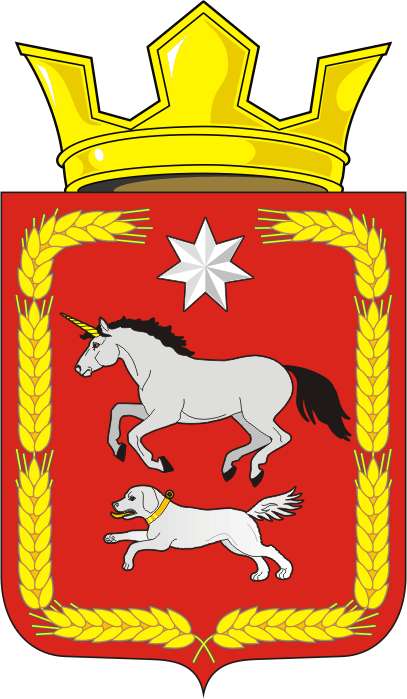 СОВЕТ ДЕПУТАТОВ муниципального образования КАИРОВСКИЙ СЕЛЬСОВЕТ саракташскОГО районА оренбургской областичетвертый созвывР Е Ш Е Н И Етринадцатого внеочередного заседания Совета депутатовмуниципального образования Каировский сельсоветчетвертого созыва02.12.2021                         с.Каировка                                           № 57О передаче части полномочий администрации Каировского сельсовета Саракташского района Оренбургской области по осуществлению внешнего муниципального финансового контроля на 2022 годРуководствуясь Федеральным законом от 06.10.2003 № 131-ФЗ «Об общих принципах организации местного самоуправления в Российской Федерации», Бюджетным кодексом Российской Федерации, Уставом муниципального образования Каировский сельсовет, заслушав и обсудив финансово-экономическое обоснование главы муниципального образования Каировский сельсовет по вопросу передачи части полномочий администрации муниципального образования Каировский сельсовет администрации муниципального образования Саракташский район на 2022 год Совет депутатов Каировского сельсоветаР Е Ш И Л :1. Администрации муниципального образования Каировский сельсовет Саракташского района Оренбургской области передать Контрольно-счётному органу «Счётная палата» Саракташского района часть полномочий по осуществлению внешнего муниципального финансового контроля на 2022 год. 2. Администрации муниципального образования Каировский сельсовет заключить Соглашение с Контрольно-счётным органом «Счётная палата» Саракташского района о передаче части своих полномочий на 2022 год в сфере осуществления внешнего муниципального финансового контроля согласно пункту 1 данного решения. 3. Настоящее решение вступает в силу после его обнародования и подлежит размещению на официальном сайте администрации муниципального образования Каировский  сельсовета Саракташского района Оренбургской области.4. Контроль за исполнением данного решения возложить на постоянную комиссию по бюджетной, налоговой и финансовой политике, собственности и экономическим вопросам, торговле и быту, сельскому хозяйству Совета депутатов Каировского сельсовета (Шлома Л.Н.).Председатель Совета депутатов                                                 О.А. ПятковаГлава муниципального образованияКаировский сельсовет                                                             	А.Н.ЛогвиненкоРазослано: администрации района, постоянной комиссии, прокурору района